Nr. de înregistrare                                                                                                      Avizat,                                                                                                               Compartiment Cultură SportCĂTRE,PRIMĂRIA COMUNEI FLOREŞTISubsemnatul/a……………………………………………..……………domiciliat/a ȋn jud. ………..………localitatea………..………str………………………….nr….…….bl……..sc……et……..ap…..…tel………..posesor CI seria……..nr……………….…, eliberat de …………………….CNP…………………………….. cu sediul ȋn …………………………..str………………………………..nr………… cod fiscal nr…..…………………….reprezentant legal……………………………………., tel…………………..ȋn calitate de………………………………………..Prin prezenta vă rog să binevoiţi a-mi aproba ȋnchirierea conform HCL nr.133/2018:Teren fotbal mare Loc. Floresti str. Somesului FNTeren fotbal mic Loc. Floresti str. Somesului FNTeren fotbal	Loc. Floresti str. Bdul Cetatea Fetei Nr 5Teren fotbal Loc. Luna de Sus Scoala GimnazialaTeren baschet Loc.Luna de Sus Scoala GimnazialaTeren fotbal Loc. Floresti str. Carpati Liceul Dumitru TautanTeren Baschet Loc. Floresti str. Carpati Liceul Dumitru TautanSala de Sport Loc. Floresti str. Cetatea Fetei nr. 5Sala de Sport Loc. Floresti Scoala GimnazialaȊncepȃnd de la data de…………………pȃnă la data de…………………ȋn intervalul orar……………….Alte menţiuni:Semnătura ( ştampila)                     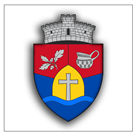 ROMÂNIAPRIMĂRIA COMUNEI FLOREŞTIFloreşti, Str. Avram Iancu, Nr. 170, jud. ClujTel./Fax: 0264 265 101Web: www.floresticluj.ro